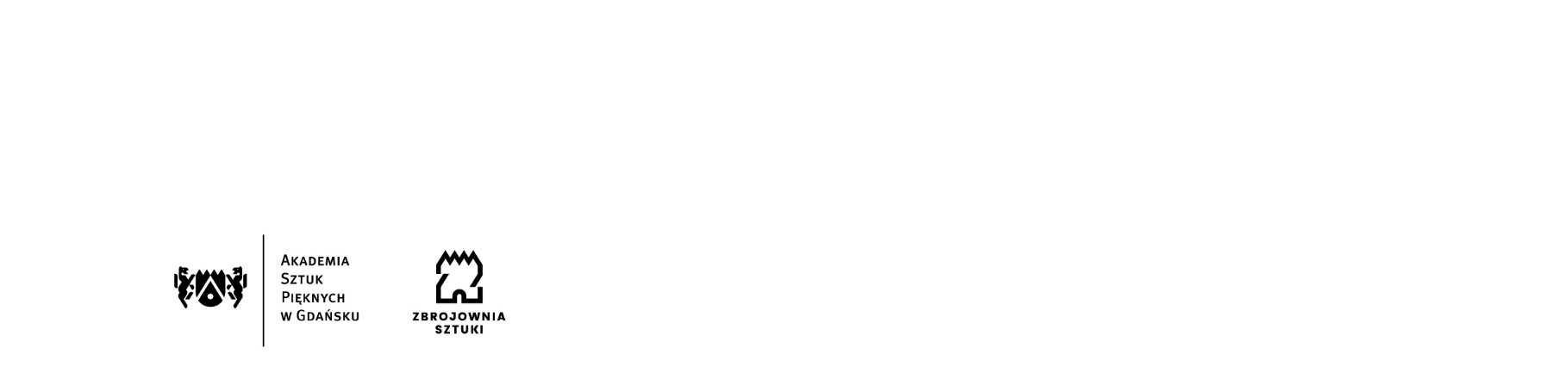 Gdańsk, dnia 31.03.2022r.Znak sprawy:  ZK-213/9/2022			INFORMACJA Z OTWARCIA OFERTDotyczy: zamówienia publicznego prowadzonego w trybie podstawowym pn.: „Usługa druku wraz z dostawą publikacji „Akademia w Mieście” dla Akademii Sztuk Pięknych w Gdańsku”Zamawiający – Akademia Sztuk Pięknych z siedzibą przy ul. Targ Węglowy 6 w Gdańsku na podstawie art. 222 ust. 5 ustawy z dnia 11 września 2019r. Prawo zamówień publicznych (tekst jednolity Dz. U. z 2021r. poz. 1129 ze zm.), przedstawia informację z otwarcia ofert.Do upływu terminu składania ofert, tj. do dnia 31.03.2022r., do godz. 11:00 złożono oferty:Nr OfertyFirma (nazwa) lub nazwiskooraz adres WykonawcyCena BruttoTermin Wykonania Zamówienia1SOFT VISION Mariusz RajskiUstowo 39, 70-001 Szczecin34 560,00 zł14 dni kalendarzowych 2ZAPOL Sobczyk Spółka Komandytowaal. Piastów 42, 71-062 Szczecin3 780,00 zł10 dni kalendarzowych 3UNIDRUK sp. z o. o. spółka komandytowaul. Bronowicka 117, 30-121 Kraków18 238,50 zł7 dni kalendarzowych 4Zakład Poligraficzny Normex Iwona Morawczyńskaul. Geodetów 8,  80-298 Gdańsk23 730,00 zł10 dni kalendarzowych 